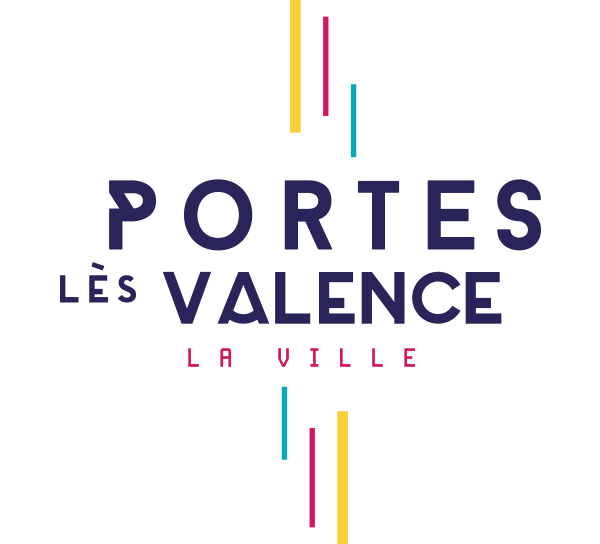 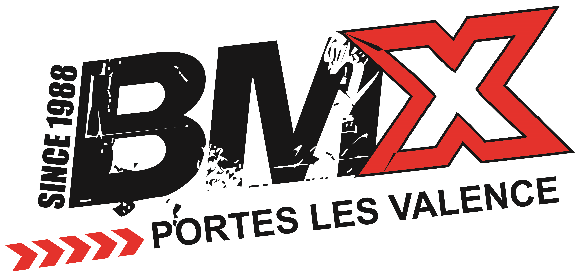 Le BC PORTOIS et la Municipalité de PORTES LES VALENCE sont heureux de vous inviter au :Trophée des « 30 ans du club » le 30 juin 2018 à 14h45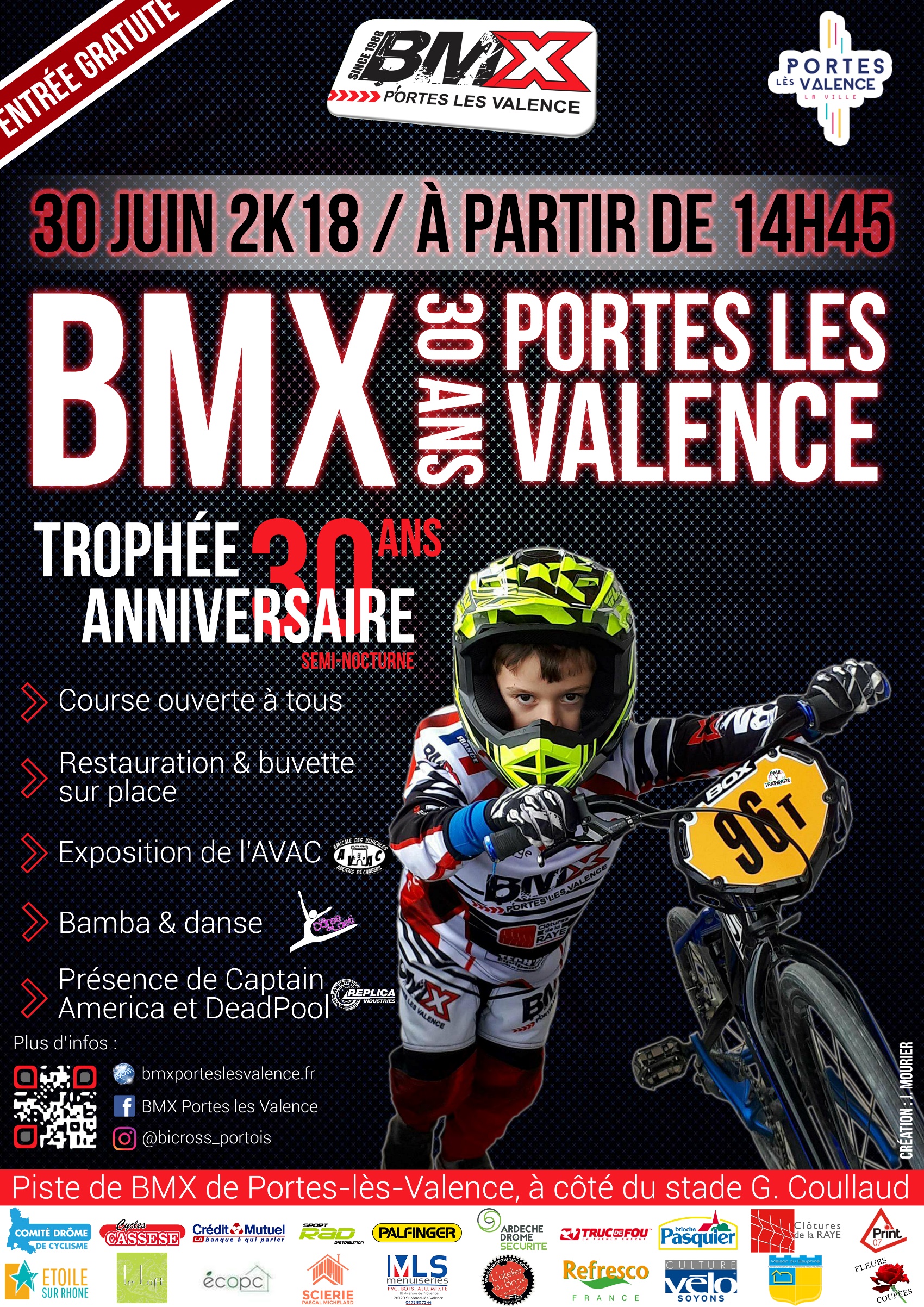 HORAIRES : 14h45/15h45 : Essais avec grille16h00 : 4 manches qualificatives19h30/20h30 : Pause repas et animations20h30-21h15 : Finales					21h15 : Remise des récompensesDEROULEMENT DES COURSES :Les courses se dérouleront sur 4 manches pour toutes les catégories. Les pilotes seront mélangés à chaque manche. A l’issue des 4 manches, une manche de classement sera effectuée par tous les pilotes, sauf si un pilote se retrouve seul.Si une catégorie 6 ans et moins est mise en place, ceux-ci feront leur course en 3 manches + manche finale. Les 3 manches se dérouleront en même temps que les manches 1 – 2 – 4 des autres catégories.Le Président du jury se réserve le droit, suivant le nombre d’inscrits, de réduire le nombre de manches.Lors des 4 manches, les couloirs seront attribués par tirage au sort. Lors de la finale, les pilotes seront appelés en fonction de leur classement et ils choisiront leur couloir.Les finales se dérouleront par catégorie : Finale D, puis Finale C, ..., puis Finale A.S’il y a moins de 4 pilotes dans une catégorie, celle-ci sera regroupée avec la catégorie supérieure ou inférieure tout en gardant un classement séparé.Les filles auront une finale séparée si elles sont plus de 3 dans leur année de naissance.ENGAGEMENTS ET INSCRIPTIONS :Les montants des engagements sont fixés à : 6 euros pour les benjamins et moins 10 euros pour les minimes et plus Les inscriptions se feront obligatoirement par les clubs, via le logiciel CICLE accessible sur le site internet de la FFC, avant le mercredi 27 Juin 20h00. Passé ce délai, aucune inscription ne sera possible.Deux courses seront mises en ligne : 20 pouces24 poucesLe paiement s’effectuera sur place auprès du club organisateur.  Toute absence devra être signalée par mail à : secretariat@bmxporteslesvalence.fr avant le matin de la course. Aucune inscription ne sera acceptée le matin de la course.Les catégoriesCf. tableau en annexe Les pilotes courront par année d’âge. Il n’y aura pas de sur-classement.  Les clubs devront surveiller lors des inscriptions que les pilotes sont bien inscrits dans la bonne épreuve.  Les races seront établies par groupe et les récompenses remises de la même façonREGLEMENT :Le règlement national FFC 2018 sera le règlement de référence. Les courses sont ouvertes à tous pilotes licenciés FFC.Les clubs devront surveiller lors des inscriptions que les pilotes sont bien inscrits dans la bonne épreuve. Les pilotes ayant des licences en cours, ou carte à la journée, ou licence accueil ne pourront pas s’engager par CICLE. Les licences accueil ou carte à la journée sont acceptées avec présentation d’un certificat médical datant de moins de 3 mois. Les pilotes ayant des licences Pass’Loisir ne sont pas acceptées.Pour s’inscrire avec une licence accueil ou une carte à la journée, les pilotes devront envoyer par mail à :  secretariat@bmxporteslesvalence.fr leur inscription en joignant leur certificat médical et leur licence accueil si c’est le cas, le tout avant le mercredi 27 juin 2018 20H00.La liste des pilotes par catégorie sera affichée avant les essais. Les pilotes devront vérifier qu’ils sont bien inscrits et dans la bonne catégorie. Ils devront signaler les erreurs avant 15h30. Passé ce délai, aucune réclamation sur les inscriptions ne sera acceptée.Seuls les responsables de club pourront venir au secrétariat pour toute réclamation.AUCUN PILOTE NE PRENDRA LE DEPART S'IL NE PEUT JUSTIFIER D’UNE LICENCELes responsables de club ou entraîneurs devront informer les pilotes de la réglementation FFC en vigueur pour les tenues vestimentaires ainsi que pour les vélos.  Hormis le club organisateur, les clubs doivent fournir au minimum un arbitre licencié FFC ou un bénévole. À partir de 15 pilotes inscrits à la course les clubs doivent fournir deux personnes minimums dont un licencié (soit un maximum de 2 personnes /club).  RECOMPENSES : Les 8 premiers de la finale A de chaque catégorie seront appelés sur le podium.Les autres pilotes recevront directement à l’arrivée de la finale une médaille.ACCES :Accès par A7 : Sortie « Valence Sud » - Prendre direction « Portes-lès-Valence » N 44° 51' 45.44", E 4° 53' 6.66" Quartier Monorit - 26800 Portes-lès-Valence Latitude : 44.861997795389 Longitude : 4.885493516922 SECOURS :La CROIX ROUGE sera présente sur site de 14h30 à 21h30RESTAURATION - BUVETTE :Une buvette et un service de restauration rapide assurés par nos bénévoles seront à votre disposition : steaks, frites, Américains, sandwichs, pâtes, hot-dog, glaces, crêpes, … NOS PARTENAIRES :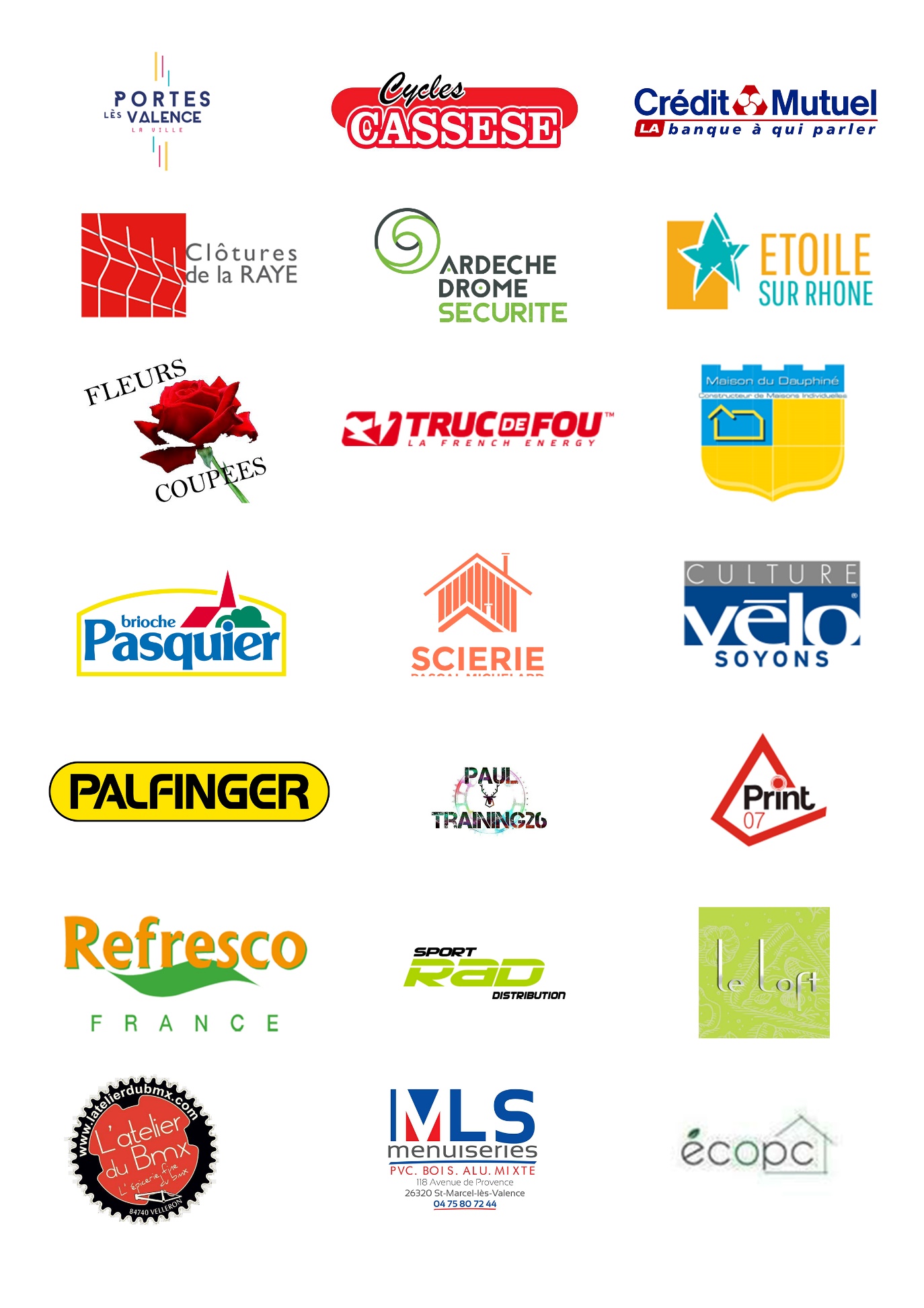 ANNEXECATEGORIES 2018 TROPHEE DES «30 ANS DU CLUB »GROUPE N°CATEGORIES16 ans et moinsGarçon & Fille(2012 et +)27 ansGarçon & Fille(2011)38 ansGarçon & Fille(2010)49 ansGarçon & Fille(2009)510 ansGarçon & Fille(2008)611 ansGarçon & Fille(2007)712 ansGarçon & Fille(2006)8MinimeGarçon & Fille(2004 / 2005)9CadetGarçon & Fille(2002/ 2003)1017 – 29 ans 20ʺ - Homme & Femme (1987 - 2001)1130 ans et plus 20ʺ - Homme & Femme (1988 et moins)12Cruiser 17-29 ans24ʺ - Homme & Femme(1989/2001)13Cruiser 30 ans et +24ʺ - Homme & Femme(1988 et moins)